Vocabulary:    awry                    esteemed            magnitude              resoundingcapsule               fatigue                  onboard                  thrustersdescending        glitches                 rendezoused          ventures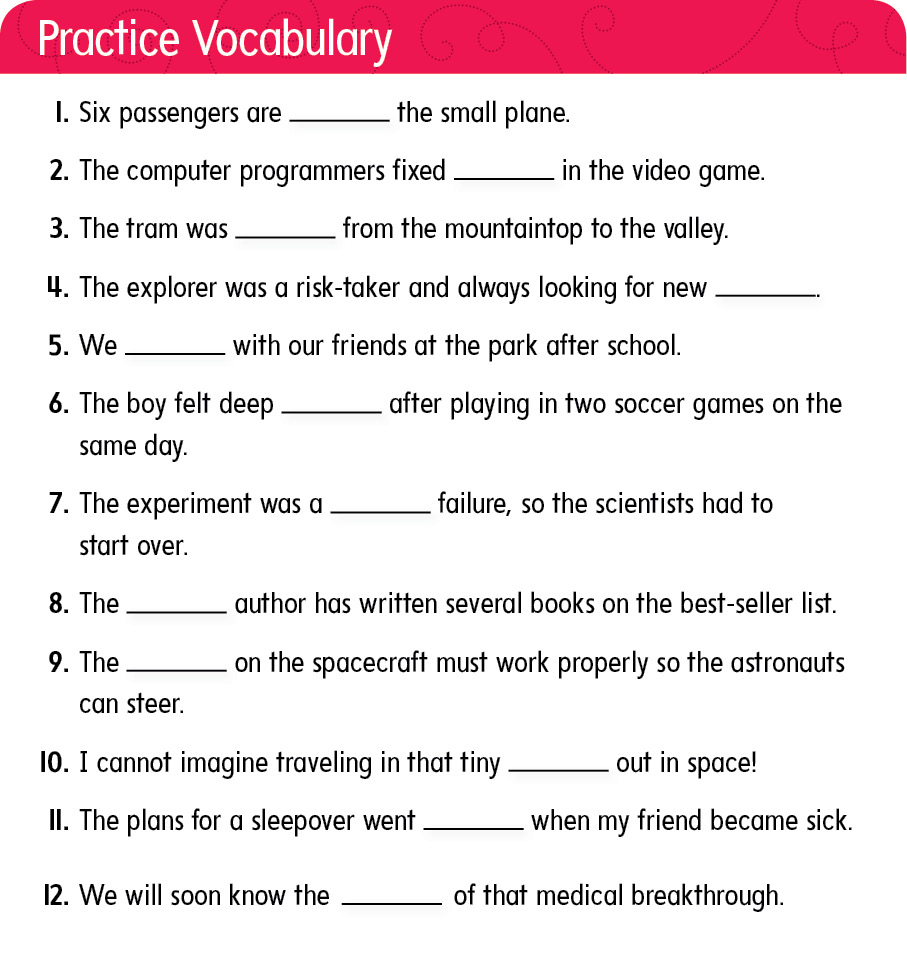 